Flood Relief Assistance…   you can help!  In addition to your prayers and helping friends and family members affected by the recent flooding, there are several organizations providing support in this time of need: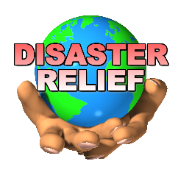 You can donate through the Kearney Area Community Foundation Disaster Relief fund.  All donations stay in our area.  The link to donate is www.kearney.foundation.org/disaster-relief-fundThe LCMS Nebraska District office is accepting donations for disaster relief in Nebraska.  Please visit http://www.ndlcms.org/disaster-report/, where you will find links to donate on the right hand side of the webpage. Those who prefer to mail checks instead of making a gift by credit card should indicate that the gift is given for “Disaster Relief – NE Flooding” and mail them to:
		Nebraska District LCMSPO Box 407
     	Seward, NE  68434Need Assistance from the flood-If you need assistance with the cost of clean-up, rebuilding, or replacement due to the recent flood, then please call the church office.  Our circuit is in the process of securing grant money from the NE District to help individuals in our area.Luke 13:26 – “Then you will begin to say, ‘We ate and drank in your presence, and you taught in our streets.’ ” Proximity to Jesus and the things of faith is not faith itself. Many Pharisees heard His Word, but they ignored it and refused to believe in it. We want to be not only hearers but doers of Jesus’ Word. We want not just proximity to Jesus but true communion with Him. We want to hear Him, follow Him, praise Him, and return thanks.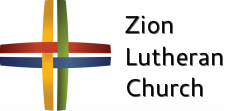 Announcements – August 25, 2019Thou shalt silence your cell phone during worship.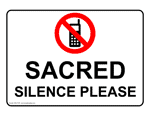 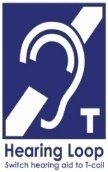 Our sanctuary has a HEARING LOOP.  Please switch hearing aids to T-coil mode.  We have 2 headsets and receivers for use by those without hearing aids.       Ask an usher for assistance. Forgot your offering?  Don’t have your checkbook or cash? Today or any day you can visit our website at zionkearney.com and click on the “giving” tab.  Or, text “zionkearney” (one word) to 77977.  You’ll receive a text back with instructions to start giving.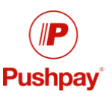 For Your Safety and Security … all exterior doors are locked 15 minutes after the church service begins.  If you are running late please go to the west door for access to the sanctuary.Peaches – this weekend was the last shipment of peaches.  Thank you to everyone who helped get the word out and all who purchased the delicious peaches.A New Adult Instruction Class began on August 22.  If you are interested in becoming a member at Zion, or are interested in learning more about the Christian faith, please plan to attend. You will receive a free "Luther's Small Catechism" as a lifelong tool for learning.  It will be held in the Fellowship Hall beginning at 7:00 pm.  If you are interested in attending this class please contact Pastor Gaunt at 308-455-0552 or Pastor DeLoach at 308-627-5260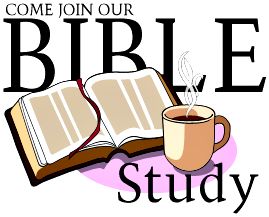 Fish & Brats Feed Faith Lutheran Church Fellowship Hall in Hazard, NE will host a fish & brats feed today from 12:00 – 1:30 pm.  It will be a free will donation.  All proceeds go to Orphan Grain Train to help farm families and individuals in communities who do not have insurance to cover the damage from spring flooding in Nebraska.Zion’s Mission Projects:  The 3rd Quarter missions are being collected for Rev. Jonathan and Anita Clausing.Sunday School Promotion Next Sunday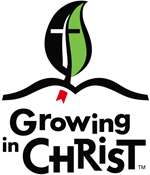 Next Sunday, September 1 will be Sunday School Promotion Sunday when the children will move into their new class.  Children will go to the class room then will go into the gym to meet their new teacher.Office Closed  The office will be closed on Monday, September 2nd in observance of Labor Day.Midweek Class Midweek classes for all Zion public school youth (4th grade or older) begin Wednesday, September 4.  Classes will go from 5:45 to 7:00 pm.  Students need to bring a 3 ring binder (one inch or more), their bible, and their catechism.  First-year students will receive a catechism.  A class schedule and assignment sheet will be distributed at the first class.  Call Pr. DeLoach (308-627-5260) with any questions. Zion Choir - “I’m Singin’ In the Rain!” Whether you have been singing in all of our rain, in the shower or your car please consider becoming a part of the Adult Choir at Zion!  This group includes a wide range of musical abilities, ages, and sense of humor.  We strive to sing well to the glory of God and to assist the congregation in worship approximately one Sunday a month.  Practices are Wednesday evenings from 7 – 8:00 p.m. in the church balcony.  If you cannot commit to the entire choir season (mid-September through Easter), please consider joining us through Christmas.  Questions?  Please call/text/email Carol DeLoach or any choir member.  Carol’s number is:  627-2279, or carol.deloach@gmail.com.  Practices begin Wednesday, September 11, at 7:00 p.m.The Men’s Thursday Night Bible Class …began Thursday, August 15th.  Please feel free to join in the class anytime.  The next class will meet September 19th at 7:00 pm.Zion’s Golf Tournament … will be held Sunday, September 22, with a shotgun start at 1:00 pm at the Elks Golf Course.  The cost is $70 per 2 person team.  There are two divisions (adult and adult/junior).  You can also sponsor a hole for $50.  Sign-up sheets are by the office.Radio Broadcast and flowers  Please consider sponsoring a radio broadcast, several families can sponsor together, or providing altar flowers to beautify the sanctuary.  The sign up sheet is on the board across from the mailboxes.  There are several open dates.School NewsStay informed on the most current school news with Zion’s updated website:  www.zionkearney.org!  You can also download Zion Lutheran School’s brand new mobile app.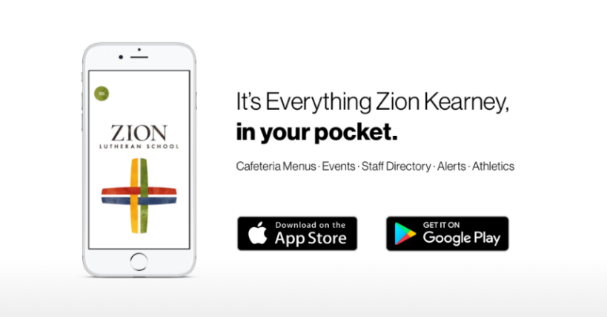 Do you like science?  Zion Lutheran School is adopting a new science text and program to replace the current text which is about 18 years old.  The purchase of the classroom kits is costly, nearly $2000 per class.  If you would like to help the school with a donation to offset this cost, please make out a check to Zion Lutheran and note SCIENCE on the memo line.  If you would like more information, please see Mr. Splittgerber.  Thank you!Mrs. Lisa Splittgerber will be leading the volleyball team this year.  They began practice on Monday, August 19th.  The first game will be September 10th at York.All classes are in session and the school year is off to a great start.  We are celebrating the 89th year of Christian education!Save your Apple Market receipts dated September 1, 2019 – March 2, 2020 and turn them into the office for the school to earn FREE rewards.